UC DAVIS ARBORETUM AND PUBLIC GARDEN 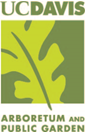 INTERNSHIP APPLICATION INSTRUCTIONS:Please complete and e-mail your answers back to the coordinator of the internship to which you are applying. Spaces are limited, so please apply as soon as possible.  If you are applying to multiple internships, please fill out a separate application for each.Habitat Restoration Internship1. Name:E-mail: Phone:Year at UC Davis:Major:2.  Please list your availability Monday through Friday.  If specified, can you make the internship’s weekly meetings? (See internship exact meeting times on the website:  ,if posted, or email the appropriate internship contact person.)3.  Why are you interested in this internship?  What do you want to learn or hope to gain?4.  Have you ever worked in a garden, habitat or natural area, or grown/managed plants on your own?  Describe in detail please.5. Have you had prior leadership experience?  Describe in detail please.6.  Have you had prior experience with community outreach or development?  Please explain.7.  Please list any classes you have taken related to natural resources. 8. Why should we choose you?  What strengths will you bring to our team?